ΜΕΛΕΤΗ ΠΑΡΟΧΗΣ ΥΠΗΡΕΣΙΑΣ«Υπηρεσία τοποθέτησης ειδικών κάδων για συλλογή αποβλήτων από χαρτί, μεταφοράς, διαχείρισης & τελικής διάθεσης  προς ανακύκλωση σε αδειοδοτημένο Κέντρο Διαλογής, αποβλήτων από χαρτί» Α.Μ. 21/2021ΠΟΛΥΕΤΗΣ ΣΥΜΒΑΣΗ: Εκτιμώμενη διάρκεια: 2021 –20257CPV: 90513000-6	Υπηρεσίες επεξεργασίας και διάθεσης μη επικίνδυνων απορριμμάτων και αποβλήτωνΤΕΧΝΙΚΗ ΕΚΘΕΣΗΟ Δήμος Πεντέλης επιδιώκει να μειώσει τα απόβλητα που οδηγεί προς ταφή στο ΧΥΤΑ Φυλής. Ο στόχος αυτός απορρέει από το Εθνικό Σχέδιο Διαχείρισης Αποβλήτων (ΕΣΔΑ) και από το Περιφερειακό Σχέδιο Διαχείρισης Αποβλήτων (ΠΕΣΔΑ) της Αττικής. Για την ικανοποίηση αυτού του στόχου, ο Δήμος μας ήδη εφαρμόζει προγράμματα για την συλλογή και τελική διάθεση των μη επικινδύνων στερεών αποβλήτων τα οποία παράγουν οι δημότες μας, όπως τα βλαστικά απορρίμματα, τα ογκώδη απόβλητα και τα Απόβλητα Εκσκαφών, Κατασκευών και Κατεδαφίσεων. Σύμφωνα με το Εθνικό Σχέδιο Διαχείρισης Αποβλήτων, τα απόβλητα από χαρτί αποτελούν περίπου το 25% των αστικών αποβλήτων, άρα και στο Δήμο Πεντέλης τα απόβλητα από χαρτί είναι μέρος των αποβλήτων του Δήμου όπως πχ χαρτόκουτα, εφημερίδες, έντυπο χαρτί, κλπ. Τα συγκεκριμένα απόβλητα παράγονται καθημερινά από τους δημότες μας που τα εναποθέτουν είτε στους κάδους των σύμμεικτων αποβλήτων, είτε σε εκείνους που αφορούν τις συσκευασίες, δηλαδή τους μπλε κάδους, που όμως τις περισσότερες φορές δεν τα τοποθετούν εντός του κάδου, αλλά τα αποθέτουν στα πεζοδρόμια δίπλα στους κάδους, με αποτέλεσμα να δημιουργείται κακή εικόνα στην πόλη, αλλά και έλλειψη χώρου στους μπλε κάδους για απόρριψη των αποβλήτων συσκευασίας. Δυστυχώς επίσης παρατηρείται ποσότητες χαρτιού να οδηγούνται στον κάδο των σύμμεικτων αποβλήτων. Τα απορρίμματα αυτά συλλέγονται από τις υπηρεσίες του Δήμου και οδηγούνται τελικά στο ΧΥΤΑ Φυλής, επιβαρύνοντας το ΧΥΤΑ, αλλά και επιβαρύνοντας οικονομικά το Δήμο μας.Επιπλέον υπάρχει στην πόλη μας έλλειψη μπλε κάδων λόγω του ότι τα απόβλητα χαρτιού καταλαμβάνουν μεγάλο μέρος αυτών, επειδή μάλιστα οι περισσότεροι πολίτες δεν διπλώνουν τα κιβώτια όταν τα απορρίπτουν στους κάδους.Επιπλέον σύμφωνα με το άρθρο 25 του Ν. 4819/21, οι Δήμοι είναι υποχρεωμένοι να εφαρμόσουν την ξεχωριστή συλλογή τεσσάρων ρευμάτων, μεταξύ των οποίων και το χαρτί. Τα απόβλητα από χαρτί μπορούν να ανακυκλωθούν και μετά από σχετική έρευνα που κάναμε, μπορεί να οδηγηθούν στα Κέντρα Διαλογής Ανακυκλώσιμων Υλικών, ώστε να αξιοποιηθούν και να οδηγηθούν ξανά στην παραγωγή. Η σχετική έρευνα που κάναμε δείχνει ότι υπάρχει τιμή στο χαρτί, τέτοια που θα μπορούσε να καλύψει και ένα μέρος της διαδικασίας συλλογής και επεξεργασίας του χαρτιού. Τα οφέλη για το Δήμου μας είναι πολλά και συγκεκριμένα:Περιβαλλοντικό όφελος, γιατί θα μπορέσουμε να εκτρέψουμε από την ταφή στο ΧΥΤΑ Φυλής περίπου 1.000 τόνους τέτοιων αποβλήτων ετησίως.Αύξηση των ποσοστών ανακύκλωσης του Δήμου, γιατί τα απόβλητα αυτά θα λογίζονται σε εκείνα που ανακυκλώνονται.Οικονομικό όφελος, για το Δήμο μας γιατί το κόστος διάθεσης των συγκεκριμένων αποβλήτων στο ΧΥΤΑ είναι 65 τον τόνο, ενώ με την παρούσα μελέτη δεν θα υπάρχει ουσιαστικά κόστος για το Δήμο, ενώ το κόστος διάθεσης και μεταφοράς των αποβλήτων που οδηγούνται από το Δήμο Πεντέλης μέσα από τον μπλε κάδο στα Κέντρα Διαλογής, δεν θα υπάρχει για το Δήμο μας. Οικονομικό όφελος για το Δήμο μας από την παροχή των 250 κάδων για το χαρτί και πιθανών επιστροφών αν η αξία του χαρτιού στην αγορά αυξηθεί.Σημειώνεται και το σημαντικό περιβαλλοντικό όφελος είναι μεγαλύτερο διότι ο Δήμος δεν θα μεταφέρει με δικά του μέσα και δαπάνες τα συγκεκριμένα απόβλητα σε Κέντρο Διαλογής, αλλά η μεταφορά τους στο χώρο ανακύκλωσης θα είναι πλέον με ευθύνη και δαπάνες του αναδόχου.Από τα παραπάνω καθίστασαι αναγκαία η σύναψη σύμβασης με εξωτερικό συνεργάτη της «Υπηρεσία τοποθέτησης 250 ειδικών κάδων για συλλογή αποβλήτων από χαρτί, μεταφοράς, διαχείρισης & τελικής διάθεσης  προς ανακύκλωση σε αδειοδοτημένο Κέντρο Διαλογής, αποβλήτων από χαρτί» ώστε αφενός να εξαλειφθεί για το δήμο μας, ο κίνδυνος δημιουργίας ανθυγιεινών καταστάσεων και ειδικότερα εις βάρος της δημόσιας υγείας και αφετέρου την ταυτόχρονη εξοικονόμηση πόρων.Η μεταφορά & διαχείριση των κατά τα ανωτέρω περιγραφόμενων αποβλήτων θα πραγματοποιείται με  τον εξής τρόπο:Ο ανάδοχος θα αναλάβει:Να παραχωρήσει στο Δήμο Πεντέλης 250 ειδικούς κάδους κίτρινου χρώματος, που θα έχουν με ειδική είσοδο, θα κλειδώνουν, θα φέρουν σήμανση εντυπωμένη επάνω στον κάδο ότι δέχονται μόνο απόβλητα από χαρτί, ώστε να τοποθετηθούν από την υπηρεσία του Δήμου Πεντέλης σε συγκεκριμένα σημεία του Δήμου. Ο Δήμος θα συλλέγει με δικά του μέσα & προσωπικό τους κάδους αυτούς που θα δέχονται απόβλητα χαρτιού και θα τα εναποθέτει σε ειδικά κοντέινερ χωρητικότητας τουλάχιστον 25 κυβικών μέτρων έκαστο, ήτοι μέσα κατάλληλο για αποκομιδή τα οποία θα προμηθεύσει η ανάδοχος εταιρεία & θα έχει τοποθετήσει σε σημείο που θα υποδείξει η υπηρεσία καθαριότητας του Δήμου. Όταν τα κοντέινερ γεμίσουν, η υπηρεσία θα ειδοποιεί την συμβεβλημένη εταιρεία για την μεταφορά τους με δικά της οχήματα με σκοπό τη διαχείριση & τελική διάθεση σε αδειοδοτημένο Κέντρο Διαλογής προς ανακύκλωση. Ο ανάδοχος είναι υποχρεωμένος κάθε μήνα να ενημερώνει εγγράφως ή ηλεκτρονικά το Δήμο για την ποσότητα των αποβλήτων από χαρτί που μεταφέρει προς ανακύκλωση σε Κέντρο Διαλογής και είναι υποχρεωμένος να δηλώνει τα συγκεκριμένα απόβλητα στο Ηλεκτρονικό Μητρώο Αποβλήτων (ΗΜΑ) και να παράσχει στο Δήμο τα σχετικά παραστατικά έγγραφα, ώστε  και Δήμος να δηλώσει τα συγκεκριμένα απόβλητα στο ΗΜΑ.Ο ανάδοχος αναλαμβάνει να εκτυπώσει ενημερωτικό έντυπο για την ενημέρωση των πολιτών του Δήμου και να παρέχει στο Δήμο σχετικό ενημερωτικό υλικό για την αναγκαιότητα οι πολίτες να κάνουν ξεχωριστή συλλογή χαρτιού.Η δράση θα ξεκινήσει πιλοτικά για διάστημα έξι μηνών για την καταγραφή της ποσότητας και ποιότητας των συλλεχθέντων υλικών του προγράμματος Διαλογής στην Πηγή. Μετά το πέρας της πιλοτικής λειτουργίας όπου θα καταγράφεται αναλυτικά η καθαρότητα των συλλεγόμενων ποσοστήτων ανά container που μεταφέρεται στις εγκαταστάσεις του αναδόχου, ο ανάδοχος αναλαμβάνει να επιστέψει το 50% της διαφοράς από την τιμή του δείκτη EUWID ITALY & GERMANY (mixed paper& board) μείον 100 ευρώ τον τόνο, εφόσον η καθαρότητα του υλικού είναι έως 5%. Ο υπολογισμός θα γίνεται σε μηνιαία βάση και η επιστροφή θα γίνεται σε ετήσια βάση.Με δεδομένο ότι ο ανάδοχος θα προχωρήσει σε σχετική επένδυση για την αγορά των κάδων, συμφωνείται η παροχή της υπηρεσίας να έχει διάρκεια επτά ετών και συγκεκριμένα έναρξη από την υπογραφή της σύμβασης και λήξη στις 31/12/2028.Η εκτέλεση της υπηρεσίας θα πραγματοποιηθεί σύμφωνα με :Το Ν.4412/2016 «Δημόσιες Συμβάσεις Έργων, Προμηθειών και Υπηρεσιών» (προσαρμογή στις Οδηγίες 2014/24/ΕΕ και 2014/25/ΕΕ) (ΦΕΚ 147/Α/08-08-2016) όπως τροποποιήθηκε και ισχύει,.   Το Ν.3852/2010 «Νέα Αρχιτεκτονική της Αυτοδιοίκησης και της Αποκεντρωμένης Διοίκησης - Πρόγραμμα Καλλικράτης» (ΦΕΚ 87/Α/07-06-2010),όπως τροποποιήθηκε και ισχύει.Το Ν. 3463/2006/Α’114 «Κύρωση του Κώδικα Δήμων και Κοινοτήτων»Το Ν.3861/2010 Φ.Ε.Κ. 112Α/13-7-2010: «Πρόγραμμα Διαύγεια» και άλλες διατάξεις (ΦΕΚ 112/Α/13-07-2010), όπως τροποποιήθηκε και ισχύει.Το Ν. 4013/2011 περί «Σύστασης ενιαίας Ανεξάρτητης Αρχής Δημοσίων Συμβάσεων και Κεντρικού Ηλεκτρονικού Μητρώου Δημοσίων Συμβάσεων» όπως τροποποιήθηκε και ισχύει σήμερα.Το Ν.4270/2014 «Αρχές δημοσιονομικής διαχείρισης και εποπτείας (ενσωμάτωση της Οδηγίας 2011/85/ΕΕ) - δημόσιο λογιστικό και άλλες διατάξεις», όπως τροποποιήθηκε και ισχύει.Το Π.Δ. 80/2016 (ΦΕΚ145/Α/2016) «Ανάληψη υποχρεώσεων από τους διατάκτες».Τον Ν.4555/2018 Μεταρρύθμιση του θεσμικού πλαισίου της Τοπικής Αυτοδιοίκησης Εμβάθυνση της Δημοκρατίας Ενίσχυση της Συμμετοχής Βελτίωση της οικονομικής και αναπτυξιακής λειτουργίας των Ο.Τ.Α. [Πρόγραμμα «ΚΛΕΙΣΘΕΝΗΣ Ι»].Την  με αρ.  57654/22.5.2017  Υπουργική Απόφαση (Φ.Ε.Κ 1781/23.5.2017 τ.Β’) «Ρύθμιση των ειδικότερων θεμάτων λειτουργίας και διαχείρισης του Κεντρικού Ηλεκτρονικού Μητρώου Δημοσίων Συμβάσεων του Υπουργείου Οικονομίας και  Ανάπτυξης.με το άρθρο 117 του νόμου 4674/2020 «Στρατηγική αναπτυξιακή προοπτική των Οργανισμών Τοπικής Αυτοδιοίκησης, ρύθμιση ζητημάτων αρμοδιότητας Υπουργείου Εσωτερικών και άλλες διατάξειςΜε το Ν.4685 ΦΕΚ Α 92/7.5.2020 «Εκσυγχρονισμός περιβαλλοντικής νομοθεσίας, ενσωμάτωση στην ελληνική νομοθεσία των Οδηγιών 2018/844 και 2019/692 του Ευρωπαϊκού Κοινοβουλίου και του Συμβουλίου και λοιπές διατάξεις. »Η Πράξη 39 της 31.8.2020 ΥΠΟΥΡΓΙΚΟΥ ΣΥΜΒΟΥΛΙΟΥ ( ΦΕΚ Α’185/2020 ) Έγκριση του Εθνικού Σχεδίου Διαχείρισης Αποβλήτων (Ε.Σ.Δ.Α.). Η με αριθμό πρωτοκόλλου 129043/4345 /08-07-2011 ( ΑΔΑ : 4ΑΣΨ0-ΚΘΣ ) Εγκύκλιος του Τμήματος Διαχείρισης Στερεών Αποβλήτων , της Διεύθυνσης Περιβαλλοντικού Σχεδιασμού της Γενικής Διεύθυνσης Περιβάλλοντος του Υπουργείου Ενέργειας και Κλιματικής Αλλαγής με θέμα " εφαρμογή νομοθεσίας για τη διαχείριση μη επικινδύνων στερεών αποβλήτων "Η με  ΑΠ.: ΥΠΕΝ/ΔΔΑ/8437/176 / 28/01/2021 , Ορθή επανάληψη στις 09/02/2021 του Τμήματος Μητρώου, Αδειοδοτήσεων και Στατικών Αποβλήτων , της Διεύθυνσης Διαχείρισης Αποβλήτων , Γεν.Γραμματεία Συντονισμού Διαχείρισης Αποβλήτων του Υπουργείου Περιβάλλοντος και Ενέργειας με θέμα : Συλλογή και μεταφορά μη επικίνδυνων αποβλήτων σε εφαρμογή της παρ. 4 του άρθρου 36 του ν. 4042/2012, όπως αντικαταστάθηκε με την παρ. 1 του άρθρου 85 του ν. 4685/2020.Η με Α. Π.: ΥΠΕΝ/ΔΔΑ/36362/727 / 15/04/2021 2021 του Τμήματος Μητρώου, Αδειοδοτήσεων και Στατικών Αποβλήτων , της Διεύθυνσης Διαχείρισης Αποβλήτων , Γεν.Γραμματεία Συντονισμού Διαχείρισης Αποβλήτων του Υπουργείου Περιβάλλοντος και Ενέργειας με θέμα : Καταχώριση δραστηριότητας συλλογής και μεταφοράς μη επικίνδυνων αποβλήτων στο Ηλεκτρονικό Μητρώο Αποβλήτων (ΗΜΑ).O προϋπολογισμός της μελέτης ανέρχεται συνολικά στο ποσό των 2.542,00 ευρώ, συμπεριλαμβανομένου ΦΠΑ 24%. ποσό 62,00 ευρώ συμπεριλαμβανομένου ΦΠΑ 24% θα βαρύνει τον προϋπολογισμό του Δήμου Πεντέλης για το έτος 2021 και συγκεκριμένα τον Κ.Α. 20-6277.012. Για τα έτη από το 2022 μέχρι και το 2025, θα επιβαρυνθεί, με τη διαδικασία της πολυετούς σύμβασης, ο ίδιος Κ.Α. 20-6277.012 εξόδων του προϋπολογισμού του Δήμου, με το ποσό των 620,00 ευρώ, συμπεριλαμβανομένου ΦΠΑ 24%, σε ετήσια βάση. Η ανάθεση θα γίνει σύμφωνα με τις διατάξεις του Ν. 4412/2016.Η παρούσα μελέτη αποτελεί τμήμα της μελέτης του Δήμου με τίτλο ΜΕΛΕΤΗ ΠΑΡΟΧΗΣ ΥΠΗΡΕΣΙΑΣ «Για την επιλογή αναδόχου παροχής υπηρεσιών μεταφοράς διαχείρισης & τελικής διάθεσης προς ανακύκλωση σε αδειοδοτημένο πάροχο εντός Ν. Αττικής, ογκωδών  απορριμμάτων του Δήμου Πεντέλης» ΠΟΛΥΕΤΗΣ ΣΥΜΒΑΣΗ: Δύο (2) έτη και έξι μήνες Εκτιμώμενη διάρκεια: 2021 – 2024 (ποσά σε ευρώ)	ΠροϋπολογισμόςΠροϋπολογισμός Δαπάνης 2,5 έτη	135.000,00 € ΦΠΑ	  32.400,00 € Σύνολο Δαπάνης167.400,00 € ΧΡΗΜΑΤΟΔΟΤΗΣΗ: ΔΗΜΟΣ ΠΕΝΤΕΛΗΣ ΑΡΙΘΜΟΣ ΜΕΛΕΤΗΣ: 17/2021 Κ.Α. εξόδων προϋπολογισμού 20-6277.012 CPV: 90513000-6 Υπηρεσίες επεξεργασίας και διάθεσης μη επικίνδυνων απορριμμάτων και αποβλήτων, λόγω του ότι ο ενδεικτικός προϋπολογισμός της παρούσης είναι μικρότερος των 80.000,00€  και δεν ξεπερνά το 20% της συνολικής αξίας όλων των τμημάτων που έχει διαιρεθεί η προτεινόμενη απόκτηση ομοιογενών αγαθών, σύμφωνα με το άρθρο 6, παρ.10 του Ν.4412/2016 η εκτέλεση δύναται να  πραγματοποιηθεί με απευθείας ανάθεση, σύμφωνα με το Άρθρο 118 του Ν.4412/2016, με κριτήριο την χαμηλότερη τιμή καθώς και τις υπόλοιπες διατάξεις του Ν.4412/2016, εφόσον όμως πληρούνται οι τεχνικές προδιαγραφές, σύμφωνα με τον Ν. 4412/2016 και σύμφωνα με την υπ΄ αριθ. 245/2021 Απόφαση Οικονομικής Επιτροπής με θέμα: «Έγκριση σύναψης και ανάθεσης δημόσιας σύμβασης «Για την επιλογή αναδόχου παροχής υπηρεσιών μεταφοράς διαχείρισης & τελικής διάθεσης προς ανακύκλωση σε αδειοδοτημένο πάροχο εντός Ν. Αττικής, ογκωδών  απορριμμάτων του Δήμου Πεντέλης» ΠΟΛΥΕΤΗΣ ΣΥΜΒΑΣΗ: Δύο (2) έτη και έξι μήνες Εκτιμώμενη διάρκεια: 2021 – 2024 σύμφωνα με το αρ. 62 Ν.3979/2011»ΤΕΧΝΙΚΕΣ  ΠΡΟΔΙΑΓΡΑΦΕΣΗ μελέτη αυτή αφορά στην ανάθεση σε εξωτερικό ανάδοχο, της Υπηρεσίας, «Υπηρεσία τοποθέτησης 250 ειδικών κάδων για συλλογή αποβλήτων από χαρτί, μεταφοράς, διαχείρισης & τελικής διάθεσης  προς ανακύκλωση σε αδειοδοτημένο Κέντρο Διαλογής, αποβλήτων από χαρτί»,  για να επιτευχθεί η χωριστή συλλογή και η εκτροπή από την ταφή του σημαντικού κλάσματος των αποβλήτων που αφορά το χαρτί, ώστε να οδηγούνται σε ανακύκλωση. Με τον τρόπο αυτό ο Δήμος Πεντέλης θα αυξήσει τα ποσοστά ανακύκλωσης και θα πετύχει σημαντική εξοικονόμηση πόρων.Ο Δήμος δεν διαθέτει αδειοδοτημένο χώρο συγκέντρωσης αποβλήτων χαρτιού, τα οποία συλλέγονται με τα οχήματα και το προσωπικό της Διεύθυνσης Καθαριότητας και Πρασίνου, για περαιτέρω  νόμιμη επεξεργασία  (μηχανική και χειρωνακτική διαλογή κλπ ), αξιοποίηση και νόμιμη τελική διάθεση τους.  O ανάδοχος θα τοποθετήσει κάδους (open top container) 25 m3, ή εναλλακτικό εξοπλισμό ανάλογης χωρητικότητας κατάλληλο για αποκομιδή μη επικίνδυνων στερεών αποβλήτων με ΕΚΑ κεφαλαίου 20, σε σημείο που θα του υποδείξει η υπηρεσία του Δήμου και στους οποίους θα απορρίπτονται τα συλλεχθέντα απόβλητα που περιέχουν και σύμμεικτα απορρίμματα. Ειδικότερα δε στην Άδεια λειτουργίας μονάδας επεξεργασίας στερεών αποβλήτων του αναδόχου θα πρέπει να συμπεριλαμβάνονται κατ’ ελάχιστον οι εξής κωδικοί Ε.Κ.Α :Όταν το container θα γεμίζει, η Υπηρεσία θα ειδοποιεί  τη  συμβεβλημένη εταιρεία  για την  μεταφορά με δικά της οχήματα, την προσωρινή αποθήκευση και τη διαχείρισή τους σε αδειοδοτημένη μονάδα διαχείρισης.Η αναγνώριση των κατηγοριών του αποβλήτου, θα  γίνεται κατά την παραλαβή των αποβλήτων χαρτιού στις εγκαταστάσεις της αναδόχου εταιρείας,  η οποία και θα εκδίδει και το αντίστοιχο ζυγολόγιο.Η ανάδοχος εταιρεία θα πρέπει να διαθέτει στις εγκαταστάσεις της γεφυροπλάστιγγα, διαπιστευμένη με πιστοποιητικό διακρίβωσής της  από εγκεκριμένο οργανισμό κατά (Ε.ΣΥ.Δ).Η πιστοποίηση της αποζημίωσης του αναδόχου, για τις παρεχόμενες εργασίες/υπηρεσίες παραλαβής, αξιοποίησης και ανακύκλωσης των ογκωδών / κλαδεμάτων απόβλητων θα γίνεται με την προσκόμιση ζυγολογίου όπου θα φαίνεται η διαφορά στο βάρος του φορτηγού άδειο και γεμάτο, ήτοι προ της εναπόθεσης των αποβλήτων στη μονάδα επεξεργασίας του αναδόχου και μετά από αυτήν και επομένως από τη διαφορά των δύο ζυγίσεων θα προκύπτει το καθαρό βάρος .  Το πιστοποιητικό ζυγολόγιο θα συνοδεύεται από υπεύθυνη δήλωση του αρμοδίου υπαλλήλου του αναδόχου το οποίο θα φέρει τη σφραγίδα της εταιρείας και θα αναγράφει αναλυτικά την ποσότητα και το είδος των αποβλήτων, καθώς και τα στοιχεία του οχήματος μεταφοράς.  Ο ανάδοχος θα πρέπει να διαθέτει μονάδα επεξεργασίας στερεών μη επικινδύνων αποβλήτων η οποία θα διαθέτει Άδεια λειτουργίας σε ισχύ και απόφαση έγκρισης περιβαλλοντικών όρων ( Α.Ε.Π.Ο.) Όλες οι απαραίτητες εργασίες θα γίνονται σύμφωνα με τις προδιαγραφές & τα οριζόμενα από την ελληνική περιβαλλοντική νομοθεσία και θα πρέπει με πλήρη και αποκλειστική ευθύνη του αναδόχου να ληφθούν όλα τα απαραίτητα μέτρα της Υγείας και Ασφάλειας των εργαζομένων του.Ο ανάδοχος ευθύνεται κατ’ αποκλειστικότητα για τις ζημιές προς τρίτους τις οποίες θα προξενήσει κατά τις εργασίες του με την υπαιτιότητα του. Θα πρέπει να προσκομίσει τα ασφαλιστήρια συμβόλαια των φορτηγών από τα οποία να προκύπτει ότι θα είναι ασφαλισμένος προς τρίτους και θα καλύπτεται για την αστική Ευθύνη για ζημιές που τυχόν προκαλέσει κατά την εκτέλεση εργασιών που αφορούν το αντικείμενο της σύμβασης.Σε περίπτωση βλάβης του μηχανολογικού εξοπλισμού ή καθοιονδήποτε τρόπο αδυναμίας εκτέλεσης εργασίας, ο ανάδοχος υποχρεούται στην άμεση αντικατάσταση του με άλλο έτσι ώστε να ολοκληρωθεί το προβλεπόμενο πρόγραμμα εργασιών χωρίς διακοπή. Η διακοπή εργασιών δεν μπορεί να υπερβεί το χρονικό διάστημα 24 ωρών. Υποχρεούται να ειδοποιήσει άμεσα την αρμόδια υπηρεσία για την αδυναμία εκτέλεσης της προγραμματισμένης εργασίας και να ενημερώσει με ποιο τρόπο και σε πόσο χρονικό διάστημα προβλέπει να προβεί στην επανόρθωση της .Το πάσης φύσεως και ειδικότητας έμμισθο προσωπικό για την εκτέλεση της εργασίας αμείβεται και ασφαλίζεται αποκλειστικά από τον ανάδοχο. Σημειώνεται ρητά ότι απαγορεύεται η απασχόληση ανασφάλιστου προσωπικού. Σε περίπτωση απασχόλησης αλλοδαπών θα πρέπει αυτοί να κατέχουν νόμιμη άδεια εργασίας η οποία θα θεωρείται από τις αρμόδιες υπηρεσίες.Ο ανάδοχος υποχρεούται να συμμορφώνεται με τις ισχύουσες υγειονομικές διατάξεις και του Κ.Ο.Κ. περί καθαριότητας και μεταφοράς μη-επικίνδυνων στερεών αποβλήτων.Ο ανάδοχος είναι αποκλειστικά υπεύθυνος για όλα τα θέματα που άπτονται της μεταφοράς και επεξεργασίας των μη-επικίνδυνων στερεών αποβλήτων.Οι εργασίες θα γίνονται από κατάλληλα εκπαιδευμένο τεχνικό προσωπικό, υπό την επίβλεψη υπευθύνων της εταιρείας.Κατά την εκτέλεση των εργασιών θα τηρηθεί ημερολόγιο εργασιών σύμφωνα με  το αρθ.216 του Ν.4412/2016. Η τήρηση ημερολογίου είναι βασικός συμβατικός όρος και γίνεται με μέριμνα του αναδόχου. Στο ημερολόγιο θα καταγράφονται η τμηματική εκτέλεση του αντικειμένου της σύμβασης, , έκτακτα συμβάντα και άλλα στοιχεία που σχετίζονται με την εκτέλεση της σύμβασης όπως το είδος (κωδικός) και η ποσότητα των υλικών σε tn (τόνους) που μεταφέρονται και επεξεργάζονται σε συνάρτηση με τα οχήματα που τα μεταφέρουν. Το ημερολόγιο συνυπογράφεται από τον επόπτη της σύμβασης, που μπορεί να σημειώσει επί αυτού παρατηρήσεις για την τήρηση των όρων της σύμβασης. Το ημερολόγιο φυλάσσεται στον χώρο εκτέλεσης της υπηρεσίας ή όταν αυτό δεν είναι εφικτό προσκομίζεται από τον ανάδοχο στη έδρα της υπηρεσίας, εφόσον τούτο ζητηθεί. Όταν προβλέπεται η τήρηση ημερολογίου, τότε οι καταγραφές του αποτελούν στοιχειό για την παραλαβή του αντικειμένου της σύμβασης από την επιτροπή παραλαβής. Τα οχήματα μεταφοράς του αναδόχου θα εντάσσουν το βασικό ωράριο τους, κατά κανόνα, στο διάστημα μεταξύ των ωρών από 7:00 π.μ. έως 18:00 μ.μ, Δευτέρα έως Παρασκευή σε συνάρτηση με το ωράριο των προγραμμάτων συλλογής του δήμου μας. Στην περίπτωση έκτακτων αναγκών (λόγοι υγιεινής και ασφάλειας) και εφόσον ο Δήμος κρίνει ότι είναι απαραίτητο ο ανάδοχος υποχρεούται να εκτελέσει το συμβατικό έργο κατά Κυριακές και Αργίες .Εφόσον ο Δήμος το κρίνει απαραίτητο, η ζύγιση του φορτίου που παραλαμβάνεται στην εγκατάσταση του αναδόχου, θα γίνεται παρουσία υπαλλήλου που θα οριστεί από την υπηρεσία του Δήμου.Στην περίπτωση υπολείμματος σύμμεικτων αποβλήτων, αυτά θα εναποτίθενται στον ΧΥΤΑ, με αποκλειστική ευθύνη και μέσα, ιδιοκτησίας του αναδόχου με κόστος του Δήμου.Η σύμβαση θα ολοκληρωθεί στις 31/12/2025, με έναρξη την ημερομηνία υπογραφής και ανάρτησης στο ΚΗΜΔΗΣ.Μετά την ολοκλήρωση της σύμβασης, ο ανάδοχος προς διευκόλυνση δήμου, θα καταθέσει τον απολογισμό της υπηρεσίας, καταγράφοντας τις ποσότητες ανά είδος καθώς και την ποσοστιαία αναλογία αυτών επί του συνόλου των συλλεχθέντων . Η αναφορά θα συμβάλλει στην καλύτερη οργάνωση του έργου της ανακύκλωσης Χρόνος ισχύος των προσφορών:Οι υποβαλλόμενες προσφορές ισχύουν και δεσμεύουν τους οικονομικούς φορείς για διάστημα 180 ημερολογιακών ημερών από την επομένη της καταληκτικής ημερομηνίας υποβολής της προσφοράς.Οι διαγωνιζόμενοι θα πρέπει απαραίτητα να διαθέτουν και να καταθέσουν μαζί με την προσφορά τους όλα τα παρακάτω: Ασφαλιστήριο συμβόλαιο, στο οποίο αναγράφεται ότι η ασφαλιστική κάλυψη αφορά τρίτους και την επαναφορά του περιβάλλοντος στην πρότερη κατάσταση σε περίπτωση ζημιάς, ύψους κατ’ελάχιστο εκατό χιλιάδων (100.000) ευρώ ετησίως, σύμφωνα με το άρθρο 85 του Ν.4685/2020: «….Για τη συλλογή και μεταφορά μη επικίνδυνων αποβλήτων δεν απαιτείται άδεια. Για τους οργανισμούς ή επιχειρήσεις που εκτελούν εργασίες συλλογής και μεταφοράς μη επικίνδυνων αποβλήτων σε επαγγελματική βάση, απαιτείται εγγραφή και καταχώριση στο ηλεκτρονικό μητρώο αποβλήτων (ΗΜΑ) του άρθρου 42 του ν. 4042/2012, όπως ισχύει, σύμφωνα με τα προβλεπόμενα στην κοινή υπουργική απόφαση υπ’ αριθμ. 43942/4026/2016 (Β’ 2992) όπως ισχύει. Απαραίτητη προϋπόθεση για την εκτέλεση των εργασιών συλλογής μεταφοράς είναι ο συλλέκτης μεταφορέας να διαθέτει ασφαλιστήριο συμβόλαιο, στο οποίο αναγράφεται ότι η ασφαλιστική κάλυψη αφορά τρίτους και την επαναφορά του περιβάλλοντος στην πρότερη κατάσταση σε περίπτωση ζημιάς, ύψους κατ’ελάχιστο εκατό χιλιάδων (100.000) ευρώ ετησίως, το οποίο υποχρεούται να διαθέτει εντός πέντε (5) μηνών από την έναρξη ισχύος του παρόντος.» Εγγραφή και καταχώριση στο ηλεκτρονικό μητρώο αποβλήτων (ΗΜΑ) του άρθρου 42 του ν. 4042/2012, όπως ισχύει, σύμφωνα με τα προβλεπόμενα στην υπ’ αριθμ. 43942/4026/2016 Κ.Υ.Α (Β’ 2992) όπως ισχύει (άρθρο 85 του Ν.4685/2020).Άδεια λειτουργίας μονάδας επεξεργασίας στερεών αποβλήτων σε ισχύ, και απόφαση έγκρισης περιβαλλοντικών όρων (Α.Ε.Π.Ο.)  σε ισχύ στην οποία θα συμπεριλαμβάνονται απαραίτητα οι κωδικοί των αποβλήτων όπως περιγράφονται στον Ε.Κ.Α. και μπορούν να υποβληθούν σε διαχείριση και η οποία να συμπεριλαμβάνει  για τους κωδικούς ΕΚΑ που αναφέρονται στις Τεχνικές Προδιαγραφές της παρούσας.Πιστοποιητικά διεθνούς σειράς ISO ως κάτωθι : α) Πιστοποιητικό κατά ISO 9001 ( Σύστημα διαχείρισης ποιότητας ) β) Πιστοποιητικό κατά iso 14001( Σύστημα περιβαλλοντικής διαχείρισης ) δ) Πιστοποίηση κατά ISO 45001 ( Σύστημα Διαχείρισης και Ασφάλειας στην Εργασία )Όλα ανωτέρω πρότυπα πρέπει να έχουν αναπτυχθεί και να εφαρμόζονται με πεδίο εφαρμογής την Συλλογή, μεταφορά, προσωρινή αποθήκευση, διαλογή, επεξεργασία και ανακύκλωση μη επικινδύνων στερεών αποβλήτων, ανάκτηση υλικών και η αρχική πιστοποίηση σε καθένα από τα ανωτέρω πρότυπα να έχει πραγματοποιηθεί τουλάχιστον,  κατά το προηγούμενο από την υποβολή της προσφοράς έτος ( εντός του έτους 2020 ή και κατά τα προηγούμενα έτη του έτους αυτού.  ) Ο ανωτέρω όρος κρίνεται απαραίτητη προϋπόθεση με ποινή απόρριψης της προσφοράς κάθε διαγωνιζόμενου σε αντίθετη περίπτωση , και τούτο για την διασφάλιση της αναθέτουσας αρχής ότι οι αιτούμενες υπηρεσίες προσφέρονται συνεχώς και με τον προσδοκώμενο τρόπο, εξασφαλίζοντας παράλληλα την ικανοποίηση αναγκών και απαιτήσεων , συνάμα δε εξασφαλίζοντας ότι για την παροχή των αιτούμενων υπηρεσιών ο ανάδοχος διαθέτει την απαραίτητη εμπειρία για την πλήρη και άρτια εκτέλεσή τους .  Να κατατεθεί κατάλογος με τον διατιθέμενο κατάλληλο τεχνικό εξοπλισμό και τεχνικό, ειδικευμένο και έμπειρο εργατοτεχνικό προσωπικό, εφοδιασμένο με τις απαραίτητες νόμιμες άδειες.  Συγκεκριμένα ο ανάδοχος θα πρέπει να διαθέσει για την εκτέλεση της υπηρεσίας αποκλειστικά τον κάτωθι απαιτούμενο εξοπλισμό  : α) Τέσσερα ( 04 ) Open top container ( απορριματοκιβώτια) χωρητικότητας 30m3 έκαστο και μία ( 01) επικαθήμενη καρότσα χωρητικότητας τουλάχιστον 45 m3     β) Ένα (01) ιδιόκτητο φορτηγό όχημα για μεταφορά Hook Lift ( όχημα με αφαιρούμενο αμάξωμα με γάντζο ) και ένα ( 01)  όχημα τράκτορα δύο (2) ή τριών (3) αξόνων , αμφότερα εφοδιασμένα όλα με τις απαιτούμενες από το νόμο άδειες . Τα φορτηγά θα πρέπει να είναι αντιρρυπαντικής τεχνολογίας , κατηγορίας euro 5 ή ανώτερη αυτής και με ικανότητα μεταφοράς φορτίου τουλάχιστον 25 τόνων για κάθε δρομολόγιο που θα πραγματοποιούν .  Να κατατεθεί Υπεύθυνη δήλωση των διαγωνιζομένων ότι διαθέτουν τον απαιτούμενο εξοπλισμό για την εκτέλεση της εργασίας σύμφωνα με τα οριζόμενα της μελέτης και ότι αποδέχονται ανεπιφύλακτα τους όρους της παρούσας .Σύμβαση με τον ΕΔΣΝΑ  για την δυνατότητα του ιδίου (αναδόχου) μεταφοράς και απόθεσης στον ΧΥΤΑ του υπολείματος της επεξεργασίας από την εγκατάστασή τους Στοιχεία κυκλοφορίας (άδεια κυκλοφορίας, ασφαλιστήριο συμβόλαιο, Δελτίο ελέγχου ΚΤΕΟ, αποδεικτικό τελών κυκλοφορίας)  του απαιτούμενου εξοπλισμού ( φορτηγά , κλπ ).ΕΝΔΕΙΚΤΙΚΟΣ  ΠΡΟΫΠΟΛΟΓΙΣΜΟΣΗ ανωτέρω τιμή περιλαμβάνει η παροχή των 250 κάδων στο Δήμο Πεντέλης και τα κόστη μεταφοράς και μίσθωσης των κάδων μεταφοράς των αποβλήτων του χαρτιού (containers) ΕΝΤΥΠΟ ΟΙΚΟΝΟΜΙΚΗΣ ΠΡΟΣΦΟΡΑΣ    …../……/2021 Ο προσφέρων						              	………………………………………..						                  (σφραγίδα-υπογραφή)       ΕΛΛΗΝΙΚΗ ΔΗΜΟΚΡΑΤΙΑ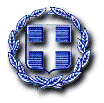 ΝΟΜΟΣ ΑΤΤΙΚΗΣΔΗΜΟΣ ΠΕΝΤΕΛΗΣΔΙΕΥΘΥΝΣΗ ΔΙΟΙΚΗΤΙΚΗΣ ΥΠΟΣΤΗΡΙΞΗΣΥΠΟΔΟΜΩΝ, ΚΑΘΑΡΙΟΤΗΤΑΣ ΚΑΙ ΠΡΑΣΙΝΟΥ ΣΥΝΟΛΙΚΗ ΑΞΙΑ ΧΩΡΙΣ ΦΠΑ2.050,00€ΑΞΙΑ ΦΠΑ492,00€ΓΕΝΙΚΟ ΣΥΝΟΛΟ 2.542,00€ΕΛΛΗΝΙΚΗ ΔΗΜΟΚΡΑΤΙΑΝΟΜΟΣ ΑΤΤΙΚΗΣΔΗΜΟΣ ΠΕΝΤΕΛΗΣΔΙΕΥΘΥΝΣΗ ΔΙΟΙΚΗΤΙΚΗΣ ΥΠΟΣΤΗΡΙΞΗΣΥΠΟΔΟΜΩΝ, ΚΑΘΑΡΙΟΤΗΤΑΣ ΚΑΙ ΠΡΑΣΙΝΟΥ ΜΕΛΙΣΣΙΑ 22/10/2021ΜΕΛΙΣΣΙΑ 22/10/2021Ο ΣΥΝΤΑΞΑΣΘΕΩΡΗΘΗΚΕΟ ΠΡΟΙΣΤΑΜΕΝΟΣ Δ/ΝΣΗΣ Τ.Υ. ΑΘΑΝΑΣΙΑ ΦΑΡΑΣΟΠΟΥΛΟΥ ΕΡΓΟΔΗΓΟΣ ΔΟΜΙΚΩΝ ΕΡΓΩΝ με βαθμό ΒΑΝΑΣΤΑΣΙΟΣ ΧΡΙΣΤΙΔΗΣΑΡΧΙΤΕΚΤΩΝ ΜΗΧΑΝΙΚΟΣ   με βαθμό ΑΚωδικοί ΕΚΑΠεριγραφή20 01 01Χαρτιά & χαρτόνιαΜΕΛΙΣΣΙΑ 22/10/2021ΜΕΛΙΣΣΙΑ 22/10/2021Ο ΣΥΝΤΑΞΑΣΘΕΩΡΗΘΗΚΕΟ ΠΡΟΙΣΤΑΜΕΝΟΣ Δ/ΝΣΗΣ Τ.Υ. ΑΘΑΝΑΣΙΑ ΦΑΡΑΣΟΠΟΥΛΟΥ ΕΡΓΟΔΗΓΟΣ ΔΟΜΙΚΩΝ ΕΡΓΩΝ με βαθμό ΒΑΝΑΣΤΑΣΙΟΣ ΧΡΙΣΤΙΔΗΣΑΡΧΙΤΕΚΤΩΝ ΜΗΧΑΝΙΚΟΣ   με βαθμό ΑΑ/ΑΠΕΡΙΓΡΑΦΗ ΥΠΗΡΕΣΙΑΣΜΟΝΑΔΑ ΜΕΤΡΗΣΗΣΠΟΣΟΤΗΤΑ(ΕΤΗ)2021-2025ΤΙΜΗ ΜΟΝΑΔΟΣ(€)Για 2021-2025ΑΞΙΑ (€)1ΥΠΗΡΕΣΙΑ ΤΟΠΟΘΕΤΗΣΗΣ 250 ΕΙΔΙΚΩΝ ΚΑΔΩΝ ΓΙΑ ΣΥΛΛΟΓΗ ΑΠΟΒΛΗΤΩΝ ΑΠΟ ΧΑΡΤΙ, ΜΕΤΑΦΟΡΑΣ, ΔΙΑΧΕΙΡΙΣΗΣ & ΤΕΛΙΚΗΣ ΔΙΑΘΕΣΗΣ  ΠΡΟΣ ΑΝΑΚΥΚΛΩΣΗ ΣΕ ΑΔΕΙΟΔΟΤΗΜΕΝΟ ΚΕΝΤΡΟ ΔΙΑΛΟΓΗΣ, ΑΠΟΒΛΗΤΩΝ ΑΠΟ ΧΑΡΤΙ ΠΑΡΟΧΗΣ ΤΗΣ ΥΠΗΡΕΣΙΑΣ ΓΙΑ ΕΝΑ ΕΤΟΣ4,1500,00€2.050,00€ΣΥΝΟΛΟΣΥΝΟΛΟΣΥΝΟΛΟΣΥΝΟΛΟΣΥΝΟΛΟ2.050,00€Φ.Π.Α. 24%Φ.Π.Α. 24%Φ.Π.Α. 24%Φ.Π.Α. 24%Φ.Π.Α. 24%492,00€ΓΕΝΙΚΟ ΣΥΝΟΛΟ ΓΕΝΙΚΟ ΣΥΝΟΛΟ ΓΕΝΙΚΟ ΣΥΝΟΛΟ ΓΕΝΙΚΟ ΣΥΝΟΛΟ ΓΕΝΙΚΟ ΣΥΝΟΛΟ 2.542,00€ΜΕΛΙΣΣΙΑ 22/10/2021ΜΕΛΙΣΣΙΑ 22/10/2021Ο ΣΥΝΤΑΞΑΣΘΕΩΡΗΘΗΚΕΟ ΠΡΟΙΣΤΑΜΕΝΟΣ Δ/ΝΣΗΣ Τ.Υ. ΑΘΑΝΑΣΙΑ ΦΑΡΑΣΟΠΟΥΛΟΥ ΕΡΓΟΔΗΓΟΣ ΔΟΜΙΚΩΝ ΕΡΓΩΝ με βαθμό ΒΑΝΑΣΤΑΣΙΟΣ ΧΡΙΣΤΙΔΗΣΑΡΧΙΤΕΚΤΩΝ ΜΗΧΑΝΙΚΟΣ   με βαθμό ΑΑ/ΑΠΕΡΙΓΡΑΦΗ ΥΠΗΡΕΣΙΑΣΜΟΝΑΔΑ ΜΕΤΡΗΣΗΣΠΟΣΟΤΗΤΑΤΙΜΗ ΜΟΝΑΔΟΣ  (€ )ΑΞΙΑ (€)1ΥΠΗΡΕΣΙΑ ΤΟΠΟΘΕΤΗΣΗΣ 250 ΕΙΔΙΚΩΝ ΚΑΔΩΝ ΓΙΑ ΣΥΛΛΟΓΗ ΑΠΟΒΛΗΤΩΝ ΑΠΟ ΧΑΡΤΙ, ΜΕΤΑΦΟΡΑΣ, ΔΙΑΧΕΙΡΙΣΗΣ & ΤΕΛΙΚΗΣ ΔΙΑΘΕΣΗΣ ΠΡΟΣ ΑΝΑΚΥΚΛΩΣΗ ΣΕ ΑΔΕΙΟΔΟΤΗΜΕΝΟ ΚΕΝΤΡΟ ΔΙΑΛΟΓΗΣ, ΑΠΟΒΛΗΤΩΝ ΑΠΟ ΧΑΡΤΙΠΑΡΟΧΗ ΤΗΣ ΥΠΗΡΕΣΙΑΣ ΓΙΑ ΕΝΑ ΕΤΟΣ4,1ΣΥΝΟΛΙΚΗ ΑΞΙΑ ΧΩΡΙΣ ΦΠΑΣΥΝΟΛΙΚΗ ΑΞΙΑ ΧΩΡΙΣ ΦΠΑΣΥΝΟΛΙΚΗ ΑΞΙΑ ΧΩΡΙΣ ΦΠΑΣΥΝΟΛΙΚΗ ΑΞΙΑ ΧΩΡΙΣ ΦΠΑΣΥΝΟΛΙΚΗ ΑΞΙΑ ΧΩΡΙΣ ΦΠΑΑΞΙΑ ΦΠΑΑΞΙΑ ΦΠΑΑΞΙΑ ΦΠΑΑΞΙΑ ΦΠΑΑΞΙΑ ΦΠΑΓΕΝΙΚΟ ΣΥΝΟΛΟ ΓΕΝΙΚΟ ΣΥΝΟΛΟ ΓΕΝΙΚΟ ΣΥΝΟΛΟ ΓΕΝΙΚΟ ΣΥΝΟΛΟ ΓΕΝΙΚΟ ΣΥΝΟΛΟ 